                                             MOÇÃO Nº                                ASSUNTO: De Congratulações ao atleta Antonio Benedito Cordeiro da Silva – Equip Team - pela Conquista do 1º lugar na 3ª Etapa da FBR de Mountain Bike na Categoria Veteranos.                                       ConsideraNdo que no dia 26 de maio de 2019 foi realizado na cidade de Elias Fausto  a 3ª Etapa da Copa FBR de Mountain Bike;                              ConsideraNdo que o atleta representante de Itatiba Antonio Benedito Cordeiro da Silva  sagrou-se Campeão na  categoria Veteranos;                                               Desta forma, APRESENTO à apreciação do Soberano Plenário, regimentalmente, esta MOÇÃO DE CONGRATULAÇÕES ao atleta Antonio Benedito Cordeiro da Silva pela Conquista do Primeiro Lugar em sua categoria na 3ª Etapa da FBR de Mountain Bike realizada no município de Elias Fausto.                                SALA DAS SESSÕES, 27  de maio de 2019.                                            HIROSHI BANDO                                                Vereador – PP 				Assunto: De Congratulações ao atleta Antonio Benedito Cordeiro da Silva – Equip Team pela Conquista do 1º lugar na categoria Veteranos da 3ª Etapa da FBR de Mountain Bike_________________________		_______________________	____________________________________________		_______________________	____________________________________________		_______________________	____________________________________________		_______________________	____________________________________________		_______________________	___________________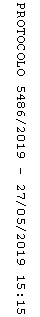 